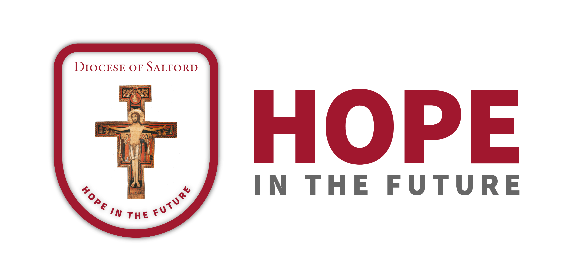 DIOCESAN PRAYER CYCLE PRAYERS OF THE FAITHFULSEASON OF LENT 201817/18th February 2018This week we join with the whole Diocese in praying for the Cathedral parish of St. John and the parish of St. Joseph, Ordsall, in Salford, with our Bishop John, Father Michael Jones and Father Alfred Rebello and for the Franciscan Missionary Sisters of St. Joseph. We pray for the retired priests living at Cathedral House and for those who work in Diocesan Central Services. We pray for the parish primary schools .May the Holy Spirit guide us in hope in the future.We pray for those adults who this afternoon will be called by the Bishop to Baptism or for Full Communion with the Church this coming Easter. May we stay with them on their journey.24/25th February 2018During this coming week, let us pray for the parishes of Sacred Heart and St. Anne, Blackburn, with Father James McCartney, and the parishes of Our Lady of Perpetual Succour and Holy Family, Blackburn, with Father Gerard Barry and Father Frank Mulgrew and for the Marist Fathers. We pray for their parish primary schools, Our Lady and St. John’s High School and the chaplaincy to the Royal Blackburn Hospital and Blackburn Hospice. May the Lord stay with us on our journey. We pray for those adults who are preparing for Baptism or for Full Communion with the Church this coming Easter. May we stay with them on their journey.3rd/4th March 2018In union with our Diocese and Bishop John, let us pray this week for the people of the parishes of St. Peter in Chains and St. John Vianney, Blackburn, with Father Anthony Dutton and Father Francis Webster, and of Pleasington Priory, with Canon Kevin Kenny. We pray for their parish primary schools and for St. Bede’s High School. This Lent may we all come to know the power and wisdom of God. We pray for those adults who are preparing for Baptism or for Full Communion with the Church this coming Easter. May we stay with them on their journey.10th/11th March 2018As we rejoice in the Lord and his gifts to our Diocese, we pray this week for the people of the parishes of St. James, St. Joseph and St. Thomas of Canterbury in Bolton, and for Fr. Chris Gorton, their parish priest. We pray for their parish schools. May we hear God’s Word and grow in his life.  We pray for those adults who are preparing for Baptism or for Full Communion with the Church this coming Easter. May we stay with them on their journey.17th/18th March 2018Let us pray for the parishes of St. Vincent de Paul, Over Hulton, with Father Andrew Pastore, Holy Infant and St. Anthony, Bolton, with Father William Molloy, and Guardian Angels, Bury, with Father Paul Cannon. We pray for their parish primary schools, , and for Thornleigh College, Bolton,  and the Salesian community and for the Sisters of the Cross and Passion. May the Lord bring forth in us a rich harvest. We pray for those adults who are preparing for Baptism or for Full Communion with the Church this coming Easter. May we stay with them on their journey.24th/25th March 2018 As we enter this Holy Week, in our Diocesan Cycle of Prayer we pray for the parish of St. John, Burnley, with Father Michael Waters and Father Kevin Tierney, and for the parishes of St. Mary, Burnley, and Christ the King, Burnley, with Father Peter Hopkinson and Father Blaise Amadi and for the Franciscan Missionaries of St. Joseph, and Fr. John Mackie, their chaplain.  We pray for their parish primary schools, for Blessed Trinity High School, Burnley, and for the chaplaincy to Burnley General Hospital. May we walk with the Lord this holy week that he may walk always with us. We pray for those adults who are preparing for Baptism or for Full Communion with the Church this coming Easter. May we stay with them on their journey.